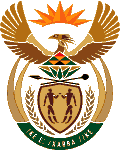 MINISTRY OF ENERGYREPUBLIC OF SOUTH AFRICAPRIVATE BAG x 96, PRETORIA, 0001, Tel (012) 406 7658PRIVATE BAG x 9111, CAPE TOWN, 8000 (021) 469 6412, Fax (021) 465 5980Enquiries: Malusi.ndlovu@energy.gov.za	Memorandum from the Parliamentary Office1803.	Mr G Mackay (DA) to ask the Minister of Energy:Whether she has authorised the payment of R150 million promised by her to eradicate illegal electricity connections in the Nelson Mandela Bay Metropolitan Municipality; if not, why not; if so, by when will the specified funds be paid to the specified metropolitan municipality?	NW2111EReply:The Minister has approved to allocate funding over a period of three years to the amount of R150 million in order to address illegal connections in the Nelson Mandela Bay Municipality (NMBM) as a pilot programme. The allocation, like all electrification allocations, is only made available to the implementing agent (municipality or Eskom) upon approving of a formal business plan regarding the technical and financial details of a project/programme.